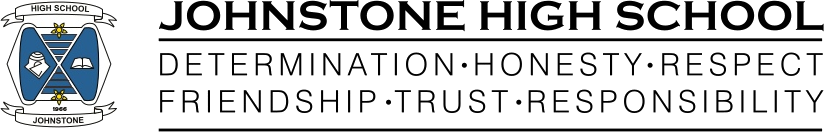 EqualitiesRenfrewshire Council is committed to ensuring that all employees, customers and partners are treated fairly and with respect at all times. We are committed to promoting equality and tackling discrimination through the way services are planned, delivered and purchased. The council promotes and encourages a culture whereby equality of opportunity exists across all the protected characteristics of age, disability, race, gender reassignment, pregnancy and maternity; religion and belief; marriage and civil partnership, sex and sexual orientation.School education is open to all pupils and all reasonable measures will be taken to make sure that the curriculum is available to every child. The Equality Act 2010 introduced a new public sector general equality duty which requires Scottish public authorities to pay 'due regard' to the need to:Eliminate discrimination, victimisation, harassment or other unlawful conduct that is prohibited under the Equality Act 2010;Advance equality of opportunity between people who share a characteristic and those who do not; andFoster good relations between people who share a relevant protected characteristic and those who do not.The council supports the right of each citizen to a quality of life which is free from violence, discrimination and harassment. The council will take steps to ensure that all citizens, regardless of race, ethnic or national origin, religion, social background, marital status, pregnancy, sex, gender identity, disability, age or sexuality have full access to its services, taking all possible measures to prevent discrimination in the way its services are delivered.Parents can help to monitor our success in promoting equality of opportunity for all by providing equalities related information when asked.